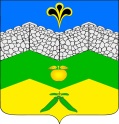 АДМИНИСТРАЦИЯ АДАГУМСКОГО СЕЛЬСКОГО ПОСЕЛЕНИЯКРЫМСКОГО РАЙОНАПОСТАНОВЛЕНИЕот 16.02.2021 года                                                                    № 15                                           хутор АдагумОб утверждении прейскуранта гарантированного перечня услуг по погребению, оказываемых на территории Адагумского сельского поселения Крымского районаВ соответствии с пунктом 3 статьи 9 Федерального закона от 12января 1996 года  № 8-ФЗ года «О погребении и похоронном деле», на основании пункта 22 статьи 14 Федерального закона № 131-ФЗ «Об общих принципах организации местного самоуправления в Российской Федерации» статьей 13.1 Закона Краснодарского края от 4 февраля 2004 года № 666-КЗ «О погребении и похоронном деле в Краснодарском крае» и письмом РЭК-Департамент цен и тарифов Краснодарского края от 22 января 2021 года №57.08-08.1-334/21 «О порядке согласования стоимости гарантированного перечня услуг по погребению», уставом  Адагумского сельского поселения Крымского района,  постановляю:1. Утвердить Прейскурант гарантированного перечня услуг по погребению, оказываемых на территории Адагумского сельского поселения Крымского района (приложение). 2. Разместить настоящее постановление на официальном сайте администрации Адагумского сельского поселения Крымского района в сети Интернет.4. Настоящее постановление вступает в силу со дня официального опубликования и распространяется на правоотношения, возникшие с 1 февраля 2021 года.Глава Адагумского сельского поселения Крымского района                                     		      А.В.Грицюта								      Приложениек постановлению  администрацииАдагумского сельского поселенияКрымского районаот  16.02.2021г.   № 15Прейскурантгарантированного перечня услуг по погребению, оказываемых на территории Адагумского сельского поселения Крымского района№п/пНаименование услугиСтоимость, руб. с 01.02.20211Оформление документов, необходимых для погребения132,162  Гроб стандартный, строганный, из материалов толщиной 25-32мм, обитый внутри и снаружи тканью х/б с подушкой из стружки1907,003Инвентарная табличка деревянная с указанием ФИО, даты  рождения и смерти176,674Доставка гроба и похоронных принадлежностей по адресу, указанному заказчиком 852,365Перевозка тела (останков) умершего  к месту захоронения 1004,756Погребение умершего при рытье могилы  вручную2322,427ИТОГО предельная стоимость гарантированного перечня услуг по погребению при рытье могилы вручную6395,36